AFSS CENTRAL EVALUATION SYSTEMCentral Assessment Team (CAT), HO Islamabad1st Term Examination 2016 –17S. STUDIES - Class I 50 marks      2  hoursINFORMATION FOR STUDENTSMarks are given against each question or part of question. Write your name, roll number and date in the spaces provided below.OBJECTIVE-20(marks)Q No. 1:Name four things that you enjoy doing in schools.              4i)	 ____________________________________________.ii)	 ____________________________________________.iii)	 ____________________________________________.iv)       ____________________________________________.                                      Q No.2:We use these materials to build houses.Write the correct number in the boxes.                                                                                                5                                  Cement         2. Bricks         3.Wood           4. Steel            5. Sand         6.Tiles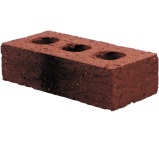 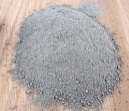 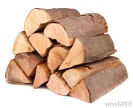 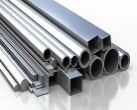 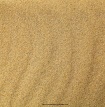 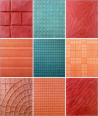 Q No 3:Fill in the missing letter.                                   5       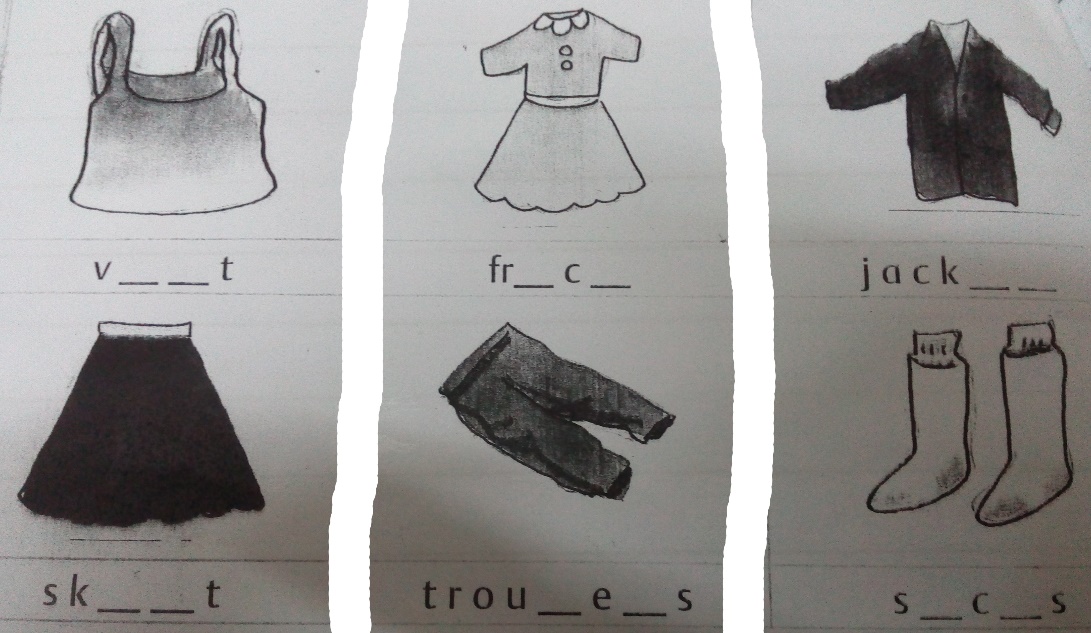       V __ ___ t	                Fr__ c__		        Jack__ __       Sk ___ ___ t		Trou ___e ____s		S ___c ___sQ No 2:Fill in the blanks according the pictures.                       6          a):This is my ____________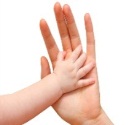 b):This is my___________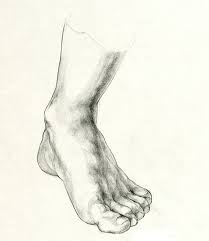 c):This is sara.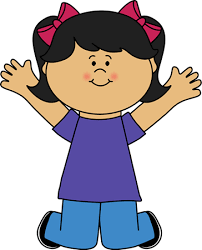 She has ______________ hair.	Her eyes are ______________.d): This is Jim.				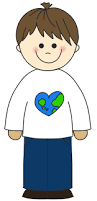 He has ______________hair.His eyes are _______________.SUBJECTIVE-30(marks)Q No 1:Answer any four of the following questions.		5 x 4 = 20What is the name of your school?How many rooms are there in your house?Which fruits do you like the best?	What things do you do to keep clean?What parts of your body do you use for running?Q No 2:Write the names of 10 body parts.                                   10    ________________                          ________________   ________________                           ________________   ________________                           ________________   ________________                           ________________   ________________                            ________________Student’s Name: Roll No:Center’s Name:Date:Day:Invigilator’s Name:Sign:Marks Obtained: Remarks:Examiner’sName:Date:Sign :Day: